        ҠАРАР                                                               ПОСТАНОВЛЕНИЕ         «22»  сентябрь   2014 й.                            № 18                          «22» сентября   2014 г.О   проведении «Дня  пожилых» в селе.                В соответствии с Постановлением Президиума Верховного Совета Российской Федерации от 01.06.1992 г. №2890/1-1 «О проблемах пожилых людей», в целях государственной поддержки граждан пожилого возраста, удовлетворения их материальных, социально-бытовых и культурных потребностей, обеспечение преемственности поколений в рамках Дня пожилых людей и во исполнения Постановления Администрации муниципального района Фёдоровский район №759 от 16 сентября 2014 года   Постановляю:Провести в сельском поселении Верхнеяушевский сельсовет муниципального района Фёдоровский район 1 октября 2014 года День пожилых людей.В день пожилых людей провести чествование пенсионеров с. Верхнеяушево, д. Гоголевка, оказать каждому из них материальную помощь из расчета не менее 200 рублей (ООО «Азат» - 78 пенсионеров, ООО «Прогресс» - 10 пенсионеров, ООО «Солод» - 17 пенсионеров, ИП Дашкин Т.Р. – 2 пенсионера, ИП Дашкин И.Ш. – 2 пенсионера, КФХ Юсупова Ф.Р. – 5 пенсионеров, бюджетные организации – 29 пенсионеров).Организовать посещение квартир, домов   тружеников тыла с целью изучения их жилищно – бытовых условий, в необходимых случаях, оказания им помощи улучшения условий жизни и быта.Фельдшеру фельдшерского пункта с. Верхнеяушево постоянно решать вопросы медицинского обслуживания и лекарственного обеспечения пенсионеров.Контроль за исполнением данного постановления оставляю за собой.Глава  администрации:                            Р.А. ДашкинБашҡортостан  РеспубликаһыФедоровка районымуниципаль районыныңҮрғе Яуыш ауыл советыауыл биләмәһе хакимиәте80Федоровка  районы,Үрғе Яуыш ауылыЙәштәрурамы1тел46-43ИНН 0247002530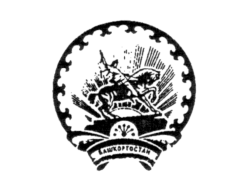 Администрация сельского поселения   Верхнеяушевский сельсоветмуниципального района Федоровский районРеспублики Башкортостан80Федоровский район с.Верхнеяушево, ул Молодёжная1тел46-43ИНН 0247002530